 Amsterdam, 5 februari 2024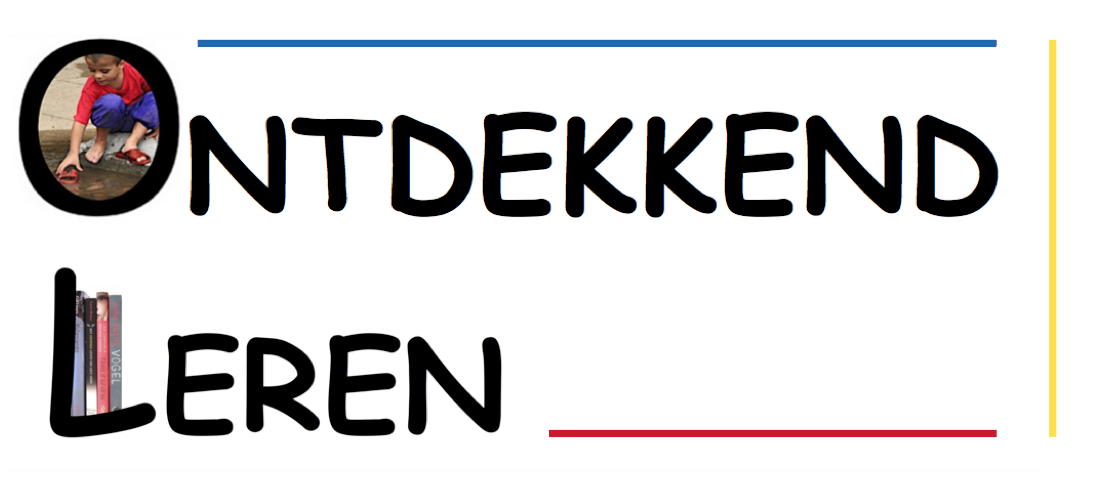 Betreft: Vragen bij ochtendlezing van 31 januariBeste allemaal,Nog heel veel dank voor jullie aandacht bij mijn ochtendlezing, voor jullie deelname aan een van de twee werkplaatsen ’s middags en voor jullie vragen op 38 kaartjes!	Als aandenken aan dat voor mij althans en hopelijk ook voor jullie gedenkwaardige symposium breng ik de Leeskalender 2024 onder jullie aandacht, met ophangsuggesties. Mijn antwoorden op jullie vragen vind je hieronder. Vragen die door meerderen zijn gesteld, neem ik samen. Vragen op één kaartje beantwoord ik doorgaans apart.	‘OLL1’ en ‘OLL2’ staan voor de delen 1 en 2 van Zo ontdek ik het lezen!. (OLL staat voor Ontdekkend Leren Lezen; Klank- en vormspel is als het ware OLL0.)Verschil ontdekken bij kleuters (‘kinderen in de groepen 1 en 2’) tussen leesrijp en niet-leesrijpVanaf 3;0 stel je leesrijpheid vast met de twee proeven van de leesrijpheidstoets: eerst de schrijfproef en dan, met de lettertekens van het kind, de leesproef. Zie ‘Leesrijpheidstoets’ en Formulieren. 	En bij dyslexie? Met de leesrijpheidstoets kun je soms dyslexie vaststellen – diepgaander onderzoek is uiteraard nodig. Maar vooral geldt: de kans op dyslexie neemt toe wanneer leesonderwijs, dat de fase-14-structuur vóóronderstelt, bij een fase-13-kind start. Zie ‘Het rijpe brein’, deel 2.Leesrijpheidstoets en taalstoornissen?  De leesrijpheidstoets staat los van taalstoornissen. Maar hoe gebruikt de vraagsteller het woord ‘taal’? Onder taal versta ik slechts de gesproken taal, dus spreken en luisteren. Lezen is geen taal, maar een decoderen van lettertekens; schrijven is ook geen taal, maar een coderen van lettertekens.Wanneer mogen leerlingen naar groep 3? Dus: overgang van groep 2 naar groep 3Ik onderscheid vier factoren: de sociale factor,de emotionele factor,geletterdheid engecijferdheid. 	Als een kind in sociaal en emotioneel opzicht in fase 14 verkeert, gaat het naar groep 3. Anders blijft het nog in groep 2.	Als een kind leesrijp is, gaat het tijdens schoolbreed leesonderwijs naar niveaugroep C (voor OLL1). Als het niet leesrijp is, gaat het tijdens schoolbreed leesonderwijs naar niveaugroep B (en doet daar naast het vrije spel, vertellen, zingen en voorlezen onder meer klank- en vormoefeningen). Op de diaserie bij de werkplaats staat hier meer informatie over.	Hetzelfde geldt voor rekenrijp of niet. Zie het ontwikkelingsvolgsysteem Klimroos en de SLO daarover.‘Veel groep-3-leerkrachten klagen dat veel kinderen nog de cijfers in spiegelbeeld schrijven. Hoe hiermee om te gaan?’ Ik raad aan hen te vertellen en uit te leggen dat die kinderen op het schrijfdomein nog op het niveau van fase 13 verkeren en dat dat niets verontrustends heeft – in beginsel, want er kan natuurlijk altijd wél iets aan de hand zijn. Vervolgens kunt u samen met hen de diaserie van de lezing grondig bekijken. Is die fasentheorie nieuw en bekend bij de pabo’s?Ze sluit nauw aan bij Piagets theorie. Wel geheel nieuw is dat ik langs Piagets onderzoekslijnen de schoolvakken schrijven, lezen, tellen, rekenen en kloklezen heb gevolgd. Zie Naar school.	De pabo’s kennen haar, maar zitten goeddeels op de fasen-ontkennende dan wel -negerende lijn. De WSK stelt dan ook al meer dan 12 jaar vast dat de kennis over de ontwikkelingsfasen van stagiaires en afgestudeerden bedroevend laag of slecht is. Het verklaart bovendien een deel van de onderwijscrisis.Wat te doen als vanuit groep 3 wordt gevraagd dat de kinderen bepaalde dingen beheersen? Dat kan een groep-3-leerkracht alleen vragen als de hele staf het daarmee eens is, nadat deze de diaserie bij de ochtendlezing heeft bestudeerd. Ik zou zeggen: stel het bij bestuur, directie, intern begeleider en/of bouwvergadering ter discussie, bij voorkeur aan de hand van de diaserie bij de ochtendlezing.Motorische vaardigheid en tempo van doorlopen van de fasenElke kennis en vaardigheid doorloopt de psychologische ontwikkeling. Ik heb dat voor ‘kruipen  geleid lopen  los lopen’ onderzocht en beschreven (zie Groeienderwijs en Van schootkind tot schoolkind), maar dit principe geldt in het algemeen. Motorische vaardigheid stuurt de fasische ontwikkeling volgens mij niet, maar doorloopt dezelfde ontwikkelingslijn ‘…  fase 13  fase 14  …’. Zie bijvoorbeeld ‘fietsen met steunwieltjes (fase 13)  fietsen zonder steunwieltjes (fase 14)’, wat ik ook heb onderzocht.Ontwikkelingvolgend werken, directie, collega’s en IB’erMet het oog op ontwikkelingvolgend onderwijs zou je kunnen overwegen voor de leerkrachten van de groepen 1-4 de cursus ‘Leesrijpheid’ te organiseren en voor die van de groepen 1-8 de cursus ‘Leesrijpheid en spellingrijpheid’. Zie ook ‘Een cursus aan uw eigen school?’ op https://ontdekkendleren.nl/cursussen. Letters aanbieden in de groepen 1 en 2Ik zou ze bij fase-12- en fase-13-kinderen niet aanbieden. Als een kind leesrijp is, maakt het zich gemiddeld in 40 uur alle letters eigen én kan het lezen. Tegen het einde van OLL1 bijvoorbeeld lezen ze in het hoofdstuk over ‘ch’: 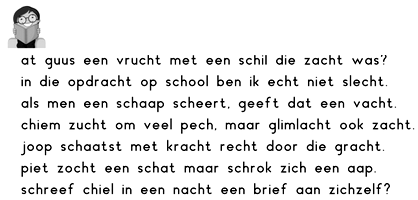 	Zie ook het verhaal over Leonhard op https://ontdekkendleren.nl/oll/klank-en-vormspel, Video en ‘Toevoeging van 22 november 2016’, waar verteld wordt over zijn leesniveau amper halverwege groep 6. ‘Aan het eind van groep 2 “moeten” ze toch een aantal letters kennen?’ Dat dat zo zou zijn, is volstrekt niet met feiten bewezen maar alleen met tests en statistiek. Bouw! raden de WSK en ik zonder meer af; zie https://wsk-kleuteronderwijs.nl/?s=bouw%21, delen 1-4. Zie de diaserie: trainen bij een kind dat ergens niet rijp voor is, is een tijdrovend ritueel dat het kind afhoudt van waar het wél aan toe is. Zie ook de ‘zomerdip’.Leren schrijven van de naam in groep 1?Bekeken vanuit de fasen is dit bij de overgrote meerderheid van de kinderen niet juist – er kan natuurlijk altijd een vroeg schrijfrijp kind bij zijn. Het wordt een uitwendig en oppervlakkig trucje, dat bovendien een verkeerde pengreep en schrijfhouding kweekt. Als een kind je vraagt ‘Juf, staat daar mijn naam?’, kun je het vragen of het zijn naam wil schrijven; zie de diaserie met ‘IS 18,1’ bij de ochtendlezing. Lesmaterialen die je veilig kunt inzettenAlles dat te maken heeft met het opdelen van zinnen in woorden en van woorden in klanken (klankoefeningen) en/of met het reproduceren van vormen (vormoefeningen), kun je veilig inzetten – vooropgesteld dat je met de woordlengteproef en met de zelfportretproef hebt vastgesteld dat het kind er rijp voor is. Zo niet, dan is alles onveilig.	Voor de materialen van Ontdekkend Leren Lezen sta ik volledig in; zie de inkijkexemplaren.Hoeveel tijd bespaar je met voorwaardenscheppend leesonderwijs?Dat besparende is lastig in tijd uit te drukken, maar in het algemeen geldt dat onderwijs (voorwaardenscheppend of eigenlijk) aan een kind dat niet rijp is voor de stof, heel veel tijd kost en zonder eindeloos herhalen ook weer wordt vergeten (‘gisteren zweten, vandaag weten, morgen vergeten’). Een leesrijp kind dat OLL1 doet, doet dat in gemiddeld 40 klokuren. Dus ga maar na hoeveel tijd je nu kwijt bent aan leesonderwijs aan een niet-leesrijp kind… En ga dan ook eens voor jezelf na of er een verband is met leesplezier/leesmotivatie of niet – ik vermoed in globale zin wel.Verbinding tussen S-R-psychologie en ontwikkelingsfasen?Zonder een van de twee geweld aan te doen is zo’n verbinding niet mogelijk. Immers, de eerste stelt dat kennis van buiten komt en de tweede dat uit de buitenwereld slechts geluidsgolven, lichtgolven en andere prikkels komen, die in een structuur moeten worden opgenomen en dán (en niet eerder) kennis worden.	Het is dan ook geen toeval dat de S-R-psychologie en DI ontwikkelingsfasen ontkennen. Zie mijn artikel ‘Directe Instructie (DI)’, samenvatting en artikel (p.24: ‘‘DI schuwt ontwikkelingsvooruitgang en -theorie’; par.5.1. (Van dat artikel vind ik p.16-20 het meestzeggende deel, vooral de kantelproef op p.19-20: training zou aantonen dat kleuters een taak voor 11-12-jarigen al zouden kunnen, maar zonder training blijken fase-13-kinderen zelf het verband te ontdekken!)  Lijn 3? Welke Nederlandse leesmethode past het beste bij de ontwikkelingsfasen? Lijn 3?Volgens mij past ‘Ontdekkend Leren Lezen’, dat ik op grond van mijn onderzoek heb ontworpen en al schrijvend bij kinderen heb getoetst (deel 1: Abcoude en Spoordonk; deel 2: Zelhem en Monnikendam; deel 3: Heerhugowaard), het best.	Of Lijn 3 bij de leesfasen past? Ik ken Lijn 3 nauwelijks, maar begrijp dat die erg op Veilig Leren Lezen lijkt. VLL heb ik diepgaand onderzocht; zie ‘Eenenvijftig bezwaren tegen Veilig Leren Lezen’. ‘Lijn 3 vervangt hakken-en-plakken door zingend lezen, maar blijkt niet te werken. Wat vindt u daarvan?’ Mijn antwoord is: als leren lezen van een drieletterig woord uit drie stappen zou bestaan, bijvoorbeeld ‘L, i, p’, waar slechts gaten tussen zitten (twee pauzes tussen /l/, /i/ en /p/), dan zou het zinvol kunnen zijn om te ‘zingen’ (wat in werkelijkheid natuurlijk geen zingen of zoemen is, maar een continu maken), maar dat is dus niet zo: het bestaat uit vijf stappen, want twee keer wordt er in het hoofd teruggegaan met een klank naar wat al verklankt was; bij FLES: ‘F, l, fl; e, fle; s, fles’ (7 stappen).	Ook kinderen stelselmatig letters laten schrijven in groep 3 raad ik af: alleen bij een schrijfrijp kind is dit zinvol. In OLL wordt ook geschreven, maar dat mag altijd een natekenen zijn van het geschrevene; zie het inkijkexemplaar bij OLL1. Iemand schrijft dat kleuters anders omgaan met het Lijn-3-aanbod in dezen – begrijpelijk, want een fase-13-kind neemt fase-14-aanbod op in zijn fase-13-structuur: het ziet ‘E’, maar schrijft ‘Ǝ’, enzovoort. ‘Waar komt het spiegelen vandaan? En “moet” je hier iets mee?’Spiegelen hoort bij eenzijdige psychologische verbanden, in dit geval van fase 13. Zo zijn wij mensen kennelijk in neurologisch en psychologisch opzicht gemaakt.	Ik was eens bij een schrijfles op een Chinese weekeindeschool in Amsterdam voor kleuters. De juf schreef het karakter voor mens op het bord: . De ongeveer 20 kinderen moesten het 4 bij 4 op het bord naschrijven. De meeste tekenden ‘’, maar twee tekenden ‘’! 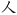 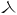 	Ook kinderen die braille leren lezen, spiegelen, vooral  (e) &  (i) en  (r) &  (w); zie ‘De genese van het braillelezen’. 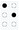 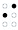 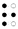 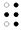 	Kortom, niet alleen in het schrijven van visueel waargenomen alfabetische letters is het spiegelen aanwezig, maar ook in met de tast waargenomen alfabetische letters en in het schrijven van karakters van een karakterschrift als het Chinees.	Ja, we moeten iets met de natuurlijke ontwikkeling van het kind, omdat we alleen door het kind te volgen in zijn ontwikkeling, het optimaal begeleiden. Zie ook Bacons woorden bij een andere vraag.In welke maand begin je in groep 3 het beste met leesonderwijs?Ik raad af om naar groep of kalenderleeftijd te kijken (zie de dia bij de ochtendlezing over verschil en overeenkomst tussen een kleuter en een jong schoolkind), maar raad aan om naar de psychologische ontwikkeling van het lezen te kijken: een kind dat op het leesdomein over eenzijdige abstract-logische verbanden beschikt (‘fase 13’), gaat niet naar niveaugroep C (voor OLL1) maar naar niveaugroep B (voor Klank- en vormspel); een kind dat op het leesdomein over tweezijdige abstract-logische verbanden beschikt (‘fase 14’), gaat wel naar niveaugroep C (voor OLL1) en na vier maanden naar niveaugroep D (voor OLL2).Aanbieden van enkele letters bij een thema?Ik zou bij elk thema slechts klanken en vormen aanbieden en geen letters – zolang een kind op het leesdomein in fase 13 verkeert. Zoals Esther Meima en ik in de werkplaats ’s middags hebben laten zien: elke klankoefening kun je afsluiten met themagebonden klanken (bij thema ‘tuin’ bijvoorbeeld tuinwoorden met /e/ (‘heg’) en /ee/ (‘mees’)).	Thematisch en ontwikkelingvolgend onderwijs zijn altijd te combineren, maar het ontwikkelingvolgende beginsel is leidend: je laat een fase-13-kind geen fase-14-taak doen.‘Laat je fase-13-kinderen voorbeeldwoordjes naschrijven?’ Nee, lettertekens worden, bekeken vanuit de fasen, niet stelselmatig aangeboden aan een fase-13-kind; zie de diaserie bij de lezing. In OLL worden letters en woorden wel nageschreven/nagetekend, maar dan is het kind op het leesdomein een fase-14-kind; zie het inkijkexemplaar bij OLL1. Hoe kom je kinderen in groep 2 tegemoet die interesse hebben in lezen en schrijven?Een fase-13-kind in groep 2 zal over het algemeen een beperkte interesse in letters en geschreven woorden hebben. Die interesse zal vooral bestaan uit in het schrijven (en herkennen) van de eigen naam en van enkele namen van broertjes, zusjes, vriendjes, vriendinnetjes en zo meer. Dat is uitstekend; zie de dia van de ochtendlezing over de eerste kennismaking met letters in het kader van het vrije spel (met ‘IS 18,1’).	Een fase-14-kind in groep 2 (‘vroeg leesrijp’) kan wat mij betreft leren lezen – als de school schoolbreed lezen doet, kan het telkens naar niveaugroep C (voor OLL1) gaan. Zie Roos van 4;5 in de diaserie bij de werkplaats. 	In elke boekenkast of -kist in de klas zal een gevarieerd en wisselend aanbod aan boeken zijn. Dat klinkt als een garantie voor blijvende interesse in boeken, verhalen en letters. Kleuters herhalen graag en zullen bij het lezen of bekijken van een boek wisselend op dezelfde dan wel andere dingen letten. 	Ook trekken sommigen op overtrekpapier een tekening uit een boek over. Anderen kiezen voor één of meer letters. Ieder haalt eruit wat voor hem of haar interessant is.Lees- en schrijfonderwijs in groep 3Voor beide zijn rijpheidstoetsen; zie de diaserie van de ochtendlezing (lezen) en Klimroos (schrijven), maar ook Ontdekkend Leren Schrijven (samenvatting; desgewenst stuur ik het hele artikel toe).	Bedenk dat het schrijven vóór schrijfrijpheid een vorm van tekenen is en dat een kind gemiddeld een jaar later schrijfrijp is dan leesrijp.Is kinderen vóór een hogere-fase-taak stellen niet als het trekken aan een plant met gevolg onzekerheid, faalangst en demotivatie? Beslist waar! De bloemkool van de dia groeit heus wel van zichzelf, vooropgesteld dat hij in een juiste omgeving is (geen noordpool, geen moeras, enzovoort). Een vaars gaat bijvoorbeeld ook geen melk geven door alvast aan haar spenen te trekken… ‘Vertrouwen in ontwikkeling’ is hier mijn wachtwoord!Zijn klankspelen meer auditief dan visueel? Ja, als je met ‘visueel’ bedoelt het aanbieden van lettervormen. Letters zien fase-13-kinderen volop en dat is ook helemaal niet iets dat vermeden zou dienen te worden: ‘MELK’ op een melkpak, ‘Slagerij’ boven de winkel van de slager, een titel op de omslag van een boek, enzovoort. Stelselmatig aanbieden is heel wat anders: niet doen – zonde van de tijd; zie de dia met ‘Trainen: tijdrovend ritueel; houdt kind af van waar het wél aan toe is’.	De diaserie bij de werkplaats ‘s middags bevat vele voorbeelden van klankspelen, overigens ook van vormspelen.Is ‘functioneren met éénzijdige verbanden’ gelijk aan ‘één ding tegelijk kunnen doen’? Dat zou in bepaalde gevallen kunnen, maar ook een kleuter kan meestal wel én naar een verhaal luisteren én kleien, enzovoort.	‘Eenzijdig’ heeft betrekking op de manier van psychologisch functioneren: zie Lotte, die LOTTE en MAMA schrijft en MOL als ‘M, o, l’ leest: ze gaat van letter naar letter en verklankt die – dit wordt verklaard met ‘eenzijdige verbanden’; als ze MOL als ‘M, o, l; mol’ leest gaat ze ook met elk van de klanken terug naar wat ze al verklankt heeft – dit wordt verklaard met ‘tweezijdige verbanden’.	Ander voorbeeld: ‘links’ en ‘rechts’ van het fase-13-kind – het weet wat zijn linkerhand en rechterhand zijn, maar denkt dat van iemand tegenover hem de handen aan dezelfde kanten ook links en rechts zijn; het denkt feitelijk in termen van ‘naar mij toe of van mij af’, wat op basis van éénzijdigheid kan. In fase 14 draait het kind zich om (tegenover jou blijvend of door naast jou te gaan staan) om jouw linkerhand en rechterhand correct aan te wijzen; het denkt zowel van zichzelf uit als van de ander uit, wat tweezijdigheid vóóronderstelt.	Overigens: ‘eenzijdigheid’ is een verruiming van Piagets begrip ‘onomkeerbaarheid’ en ‘tweezijdigheid’ van diens begrip ‘omkeerbaarheid’. Ontwikkelingvolgend (OVO), ervaringsgericht (EGO) en ontwikkelingsgericht (OGO)OVO zit veel dichter bij EGO dan bij OGO. Ik ken EGO niet heel goed, maar heb de indruk dat EGO niet met psychologische fasen werkt of in elk geval veel minder dan OVO.	OGO erkent het bestaan van de fasen niet of acht die – voor het geval ze toch mochten bestaan – negeerbaar. Onderwijs in iets waar een kind niet rijp voor is, zou de ontwikkeling naar die rijpheid op gang brengen of houden. Daar zijn geen bewijzen voor. Immers, als dat waar zou zijn, zou OGO bewijs moeten kunnen overleggen, waaruit blijkt dat kinderen op OGO-scholen aan het eind van groep 8 over meer kennis en vaardigheden beschikken dat niet-OGO-kinderen. 	Bekeken vanuit de fasen verrijkt OVO het vrije spel van het fase-13-kind op het niveau van fase 13, terwijl OGO zijn vrije spel geregeld onderbreekt om het voor een fase-14-taak te stellen; zie Marco in ‘Het vrije spel van de kleuter’, p.7-8.Thema in alle hoeken? Beneem je geen vrij spel door een thema in alle hoeken aan bod te laten komen?Zoals in de werkplaats uiteengezet en van voorbeelden voorzien: thematisch onderwijs en ontwikkelingvolgend onderwijs zijn heel goed met elkaar te verbinden, op een manier dat ze elkaar versterken. Het thema in veel hoeken lijkt me daarom uitstekend, maar inderdaad: in alle hoeken heeft het gevaar dat een kind dat op het thema is uitgekeken, onvoldoende in zijn vrije spel op kan gaan om daarin allerlei zaken te ontdekken. Er is naast en in aanvulling op het thema nog zoveel meer te ontdekken!‘Tips voor een goede schrijf/leeshoek bij een thema?’
Kinderen gaan vaak beginnen zonder te weten waar ze uitkomen. Dat zal ook zo zijn in de schrijf/leeshoek. Misschien hebben ze wel een doel, zoals een brief voor iemand maken. Wat hebben ze dan nodig? 
Picto’s kunnen heel goed een boodschap overbrengen. Of een tekening. Of plaatjes uitgeknipt uit tijdschriften. Of plaatjes die bij je thema passen. 	In de schrijf/leeshoek kunnen kleuters (‘fase-13-kinderen’) natuurlijk ook verhalen verzinnen. Dus leg een aantal plaatjes neer die ze als kapstok kunnen gebruiken. Laat ze vervolgens hun eigen boekje vouwen, nieten en vullen met één of meer plaatjes, waar zij het verhaal bij vertellen. 	Wat het thema ‘tuin’ betreft: in de schooltuin kunnen heel goed plaatjes in plaats van letters op steeketiketten staan. Een gelamineerd plaatje van bijvoorbeeld radijsjes geprikt aan een satéstokje houdt het best een seizoen vol. Dan snapt elke kleuter dat hij daar niet meer op mag lopen. Letters op steeketiketten is immers vooral handig voor grote mensen. 	Je zou je leerlingen kunnen vragen of er meer steeketiketten gemaakt kunnen worden, zodat je meerdere vakken van een etiket kunt voorzien. Dan zijn stempels prima om dit doel te behalen. 	Wil iemand echte letters op een verjaardagsbrief of voor een andere feestelijke gelegenheid schrijven? Dan kan hij of zij ze nastempelen of natekenen van bijvoorbeeld bijgevoegde illustratie (dat scheelt werkdruk voor de juf of meester). 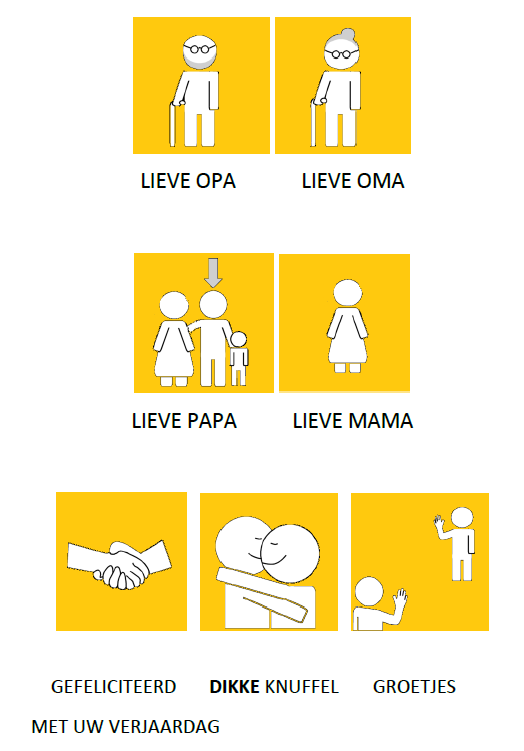 	Met dank aan Sclera.be voor de basispicto’s. Ze zijn een beetje bewerkt. En nu maar hopen dat alle opa’s en oma’s zich niet beledigd voelen vanwege de stokken  


	Je kunt bij thema’s waar schrijfactiviteiten niet direct bij nodig zijn, schrijf- en stempelbenodigdheden in je knutselkast plaatsen – zo heb je meer speelruimte voor iets anders. 	Wanneer bijvoorbeeld kerstkaarten gemaakt worden is een schrijfhoek handig om in te zetten. Leg je letters van hout neer, dan gaan ze die meestal vanzelf omtrekken of natekenen. 	Ter inspiratie: in oude Bijbels vind je grote kunstwerken bij de eerste letter van een hoofdstuk – aardig om over te trekken. Hoe kijken we vanuit ontwikkelingvolgend onderwijs tegen het leerstofjaarklassensysteem aan?Dat systeem gaat uit van het voordeel dat de kans dat in alle vakken (en vooral in lezen, schrijven en rekenen) de kinderen in dezelfde fase zitten en dus in alle opzichten hetzelfde bevattingsvermogen hebben, het grootste is. 	Vanuit de fasen gezien is het echter onwaarschijnlijk dat ze allemaal op hetzelfde ogenblik rijp zullen zijn voor alle aangeboden stof. Dan biedt het schoolbrede, niveaugroepensysteem dat op 31 januari in de werkplaatsen ’s middags aan bod is gekomen (zie de diaserie daarbij), een uitweg: de hele school is in een bepaald tijdvak met leesonderwijs bezig, in vijf niveaugroepen (niveaugroep E is de grootste en zit in meerdere klaslokalen); bij ongeveer 200 leerlingen zijn er acht leerkrachten; als er voor elke niveaugroep één leerkracht de hoofdverantwoordelijke is, zijn drie leerkrachten vrij inzetbaar.	Geen enkel kind hoeft een ander vak te missen en elk is op zíjn/háár niveau bezig: intrinsiek gemotiveerd en toch in groepsverband, namelijk met kinderen in dezelfde fase op leesgebied.Hoe doe je klank- en lettervorming in de kleuterklas zonder dat je het oplegt? a. Ik zou dus geen lettervorming doen, maar vormvorming, precies zoals iemand zijn tuin voorbereidt met allerlei zaken die zijn planten nodig gaan hebben, maar zonder er al zaad of stekken in te doen. 	b. Het speelboek Klank- en vormspel (inkijkexemplaar) mag geen les zijn, maar elk kind dat klank- en vormrijp is, moet er wel elke week één hoofdstuk uit doen, maar altijd op het ogenblik dat het dat zelf wil. Maar ik verzeker iedereen: je zult veel vaker tegen een kind moeten zeggen dat het al een hoofdstuk heeft gedaan dan dat er nog geen heeft gedaan. Zo gaf ik vier jaar terug aan de kleuterdochter van mijn oomzegger Norbert een exemplaar van Klank- en vormspel. Twee dagen later belde hij me om te zeggen dat ze het al uit had – thuis uiteraard en niet op school!	c. Klankspelen zoals rijmen, hakken, verschillen horen en dergelijke kunnen toegepast worden bij of naar aanleiding van verhalen, liedjes en woorden. Een handpop, zoals een papegaai, kan napraten. Een handpop die altijd lang-zaam-praat geeft kinderen plezier in het hakken van woorden. Misschien is er een handpop die heel erg van rijmen houdt. 	Vormspelen zoals overtrekken, legpuzzelen, uitknippen, kleien en meer (zie de lijst op de dia bij de werkplaats van de middag) horen bij je gereedschapskist bij het vormgeven van je onderwijs. ‘Wat als de ontwikkeling niet komt? Eindeloos kleuteren?’Bij kinderen die een normale ontwikkeling doormaken, heb ik daar nog niet van gehoord. Bij geestelijk gehandicapte kinderen zal het beslist voorkomen, maar ook zij kunnen ontwikkelingvolgend worden begeleid – in langzamer tempo en met ‘plafonds’ die ze vaak al heel vroeg bereiken. ‘Hoe train je kinderen die moeite hebben met het leesonderwijs in groep 3?’Volgens mij zijn zulke kinderen in psychologisch opzicht nog fase-13-kinderen; zie de dia over ‘kleuter’ en ‘jong schoolkind’. Zo’n kind dient volgens mij klank- en vormoefeningen te doen; zie Leonhard van 7;5-7;8 in de video en de toevoeging op Klank- en vormspel.Boek met klank- en vormoefeningen? Voorbeelden van klank- en vormoefeningen staan in het inkijkexemplaar van Klank- en vormspel. Ook kunt u overwegen om Klank- en vormspel op proef te doen. Het speelboek is slechts verkrijgbaar met een licentie, maar de handleiding, waar alle klankspelen in staan, is vrij verkrijgbaar. ‘Heeft een methode als Krullenbol meerwaarde?’ Als op het symposium gezegd: ik ken Krullenbol niet (ik ben als ontwikkelingspsycholoog het fascinerende veld van basisonderwijs ingerold maar heb daar nooit uitdrukkelijk voor gekozen), maar als – zoals iemand in de zaal zei – Krullenbol op het niveau van fase 13 staat, is dat uitstekend.Een kind dat in een taalarme omgeving opgroeit, toch maar trainen? Ja, dat kan, zelfs met Directe Instructie, al zou ik een zachtere trainingsvorm kiezen. Zie ‘Directe Instructie (DI), de eerste bladzijde (daar genoemd p.4), kolom 1, onder.Hakken-en-plakken niet meer oefenen?Ja en nee.	Ja. Met alles wat het kind zich net heeft eigen gemaakt, moet het kunnen oefenen. Dat geldt ook voor het kind dat aan het overstappen is van ‘louter hakken’ en ‘hakken-en-gissen’ van fase 13 naar ‘hakken-en-plakken’ en ‘onmiddellijk lezen’ van fase 14: dat dient een poos (denk eerder aan 4-6 maanden dan aan 2-3 weken) nog te kunnen/mogen hakken-en-plakken. Je zult merken dat het vanaf een zeker ogenblik onmiddellijk gaat lezen en dat ook steeds meer gaat doen.  	Nee, als u bedoelt dat de kinderen in fase 13 trainingsoefeningen krijgen in hakken-en-plakken. Immers, hakken alleen is voldoende – en logisch – omdat er op dit gebied sprake is van eenzijdigheid in het brein en nog niet van tweezijdigheid waardoor ze in hun hoofd terug kunnen gaan om te synthetiseren. ‘Wat doe je met kinderen die in groep 3 en 4 nog spiegelen?In groep 4 is volgens mij de kans heel erg groot dat die kinderen dyslectisch zijn. In groep 3 spiegelen is vrij normaal. Er gaan volgens Esther en mij veel te veel fase-13-kinderen door naar groep 3. Die zijn ook nog lang niet allemaal 6;6 bij aanvang van het schooljaar. Ik zou die van groep 4 op dyslexie laten onderzoeken, maar ik weet dat de huidige procedure heel anders is. Deze kinderen zou ik zo lang mogelijk geen leesonderwijs laten doen – in plaats daarvan klank- en vormoefeningen (die oefeningen kunnen prima flink ingewikkeld gemaakt worden!). Ik ken drie tieners die pas op hun negende leesrijp waren. En één jongeman (inmiddels 18 of 19) die het pas op zijn elfde was! 	De huidige procedure om dyslexie vast te stellen is dat je eerst van de afgelopen anderhalf jaar lage toetsscores moet overleggen. Daarna krijgen kinderen een speciale training waarin ze praktisch opnieuw beginnen met leesonderwijs. Dan zijn ze ondertussen in groep 4 aanbeland. 	Strikt genomen zou je dus als school ook kunnen faciliteren dat kinderen die nog spiegelen klank- en vormoefeningen krijgen. Dat scheelt frustratie op school (en thuis). 	De kans dat leesproblemen ontwikkeld worden is groot als we het kind dat nog in fase 13 zit gaan trainen in letters en lezen. Stel dat er geen sprake blijkt van dyslexie omdat ze later met leesles mogen beginnen, dan scheelt het ook leesproblemen zoals letters verwisselen en spiegelen later in hun schoolloopbaan. 	Blijkt uiteindelijk wel sprake van dyslexie, dan heb je in ieder geval een zo stevig mogelijke basis gefaciliteerd en daar kun je als school trots op zijn. ‘Moet het hele onderwijs niet ontwikkelingvolgend zijn?’Ja, helemaal mee eens. Het zal die kant opgaan: het kind ‘vraagt’ erom om gezien te worden naar wat het ís (en niet om wat het volgens allerlei theorieën zou moeten zijn en heus wel ooit gaat worden). Een jaar of acht geleden heeft een inspecteur op een school die met OLL werkt gezegd: ‘Ik weet dat het nu onder onderwijskundigen controversieel is, maar over een jaar of 15 zal dit gemeengoed zijn’.Lezen op fase-14-niveau en schrijven op fase-13-niveau?In het algemeen geldt dat kinderen niet op alle domeinen in dezelfde fase zitten; zie Roos van 4;5 (dia in de diaserie bij de middagwerkplaats): ze is leesrijp maar zelfs nog niet bezig met cijfers.	Dat geldt ook voor lezen en schrijven. Functioneel zijn dat elkaars omgekeerden: lezen is het decoderen van wat in het schrijven is gecodeerd. Maar neurologisch zijn het heel andere processen: het hardop-lezen gaat van de ogen naar de mond, maar het dictee-schrijven van de oren naar de hand. 	Bovendien wordt een kind gewoonlijk ongeveer een jaar later schrijfrijp dan dat het leesrijp wordt. Dit komt doordat schrijven veel moeilijker is dan lezen. Immers, hakken-en-plakken berust op één vermogen, namelijk heen en weer gaan tussen ‘volgende letter’ en ‘teruggaan naar wat al verklankt is’. Het is dan ook zo dat iedereen die leesrijp is voor het Nederlands, dat voor alle talen met een alfabetisch schrift is – ook voor Russisch, Thais, Hindi, Ivriet, Grieks en noem ze allemaal maar op. Echter, om bijvoorbeeld 10 alfabetten te leren schrijven, moet je je ongeveer 250 lettertekens (ongeveer 25 voor elk alfabet) eigen maken. En in al die alfabetten zitten letters die min of meer op elkaar lijken (zoals onze ‘b’ en ‘d’) zodat je scherp moet onderscheiden, maar ook je fijne motoriek moet fijnstemmen. Zie bijvoorbeeld ‘Alfabet’ en ‘Schriften van de wereld’ (op beide webstekken worden er maar enkele genoemd; klik op enkele door). 	Voor het onderwijs betekent dit dat elk kind het beste gediend is bij onderwijs óp (in plaats van bóven of ónder) zijn ontwikkelingsniveau, voor elk schoolvak. De wetenschapskundige Francis Bacon heeft ooit geschreven: ‘We kunnen de natuur alleen beheersen door haar te gehoorzamen’. Dat geldt ook voor schoolkinderen: we kunnen hun kennis en vaardigheden alleen beheersen door hun ontwikkelingswetmatigheden te gehoorzamen. Dat betekent: de ontwikkeling begeleiden.Woorden voorschrijven als een kind het wil weten?Zeker! Tegemoet komen aan weetgierigheid is volgens mij nooit fout. Ik zou in overweging geven de naam van het kind te schrijven en dan te vragen of het dat ook zelf zou willen; zie verder de dia in de diaserie bij de ochtendlezing naar aanleiding van een vraag als ‘Wat staat daar?’ of ‘Staat daar mijn naam?’.Meer ruimte aan fase 13 buiten het vrije spel?Voorbeeld 1. Klankgebaren als kringactiviteit. Je kiest een serie woorden met twee verschillende eindklanken. Liefst betekenisvol voor hen. Je zegt bijvoorbeeld: ‘Welke klank hoorden we het laatst?  Maak dat gebaar.’ Met gebruik van klankgebaren kan iedereen tegelijk antwoord geven en jij ziet als je de kring rondkijkt wie het goed kan volgen. Je kunt ze ook wijzen op de vorm van je mond bij een bepaalde klank. 	Voorbeeld 2. Speelwerktijd/inloop: Laat ze vormen maken bij je thema. Geef bijvoorbeeld klei, scheerschuim of verf. Liefst met deze speciale manier van instructie: ‘Probeer eens of je [een vogelhuisje] kunt ontwerpen’. Dat kan alleen, maar ook samen – en samen levert vaak meer taalproductie op! Zie voor variatie de lijst vormoefeningen op de dia in de diaserie bij de werkplaats. 	Voorbeeld 3. Beweegles. Laat ze vormen ervaren met hun lijf. Wandel eens in een slinger en maak een kring (of een vierkant, kan dat ook?)! Bij klim- en klautermogelijkheden laat je ze begrippen als voor, achter, tussen, onder, boven, naast, ver, dichtbij enzovoort ervaren. ‘Probeer eens of je met twee personen achter elkaar een weggetje kunt lopen’. Of laat de één voordoen en kijken of nummer 2 de route hetzelfde gevolgd heeft. Ging hij iets anders? Wat was het verschil?   ‘Hoe denkt u over de methode Lettertrein in groep 2?’Esther en ik kennen Lettertrein helemaal niet. 	Lettertrein doen bij een kind in groep 2 dat al op het leesdomein in fase 14 verkeert, is sterk af te raden. Immers, dat kind kan al met vrucht leesonderwijs doen. In OLL worden alle problemen in dezen opgelost: tijdens schoolbreed leesonderwijs gaat dit kind naar niveaugroep C (voor OLL1).‘Wat heeft vrij spel te maken met klanken en vormen ontwikkelen?’In het algemeen verwerft het fase-13-kind in het vrije spel op optimale manier kennis en vaardigheden, dus ook ten aanzien van klanken en vormen. Zie deze dia in de diaserie bij de ochtendlezing: .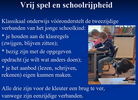 	Wat klanken betreft: fase-13-kinderen zingen graag en maken ook graag variaties op regels in een lied. 
Ze leren nieuwe woorden en houden van raadspelletjes.	Wat vormen betreft: in rennen, rollen, springen, tekenen en zo meer worden op allerlei manieren vormen ervaren. Uiteraard zullen jullie nog tientallen vragen hebben. Iets voor een studiemiddag of een cursus?Heel veel goeds en	Met vriendelijke groeten,

Ewald VervaetP.S. Met heel veel dank aan Esther, die grote delen van de antwoorden heeft gedaan en alles kritisch heeft doorgenomen.Ontdekkend Leren    Sajetplein 11 1091 DB Amsterdam    tel: 020-681.2529    info@ontdekkendleren.nlNL41RABO03211.44104    www.ontdekkendleren.nl    KvK Amsterdam 3435.4723    BTW 001187213B94